РЕПУБЛИКА БЪЛГАРИЯ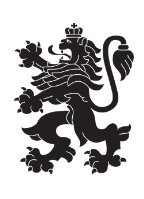 Министерство на земеделието, храните и горитеОбластна дирекция „Земеделие“ – гр.ПазарджикЗ   А   П   О   В   Е   Д№ РД-04-189/ 24.09.2021г.СВЕТЛА ПЕТКОВА – директор на областна дирекция „Земеделие” гр. Пазарджик, след като разгледах, обсъдих и оцених доказателствения материал по административната преписка за землището на с.Равногор, община Брацигово, област Пазарджик, за стопанската 2021 – 2022 г. (1.10.2021 г. – 1.10.2022 г.), а именно: заповед № РД 07-45/04.08.2021 г., по чл. 37в, ал. 1 ЗСПЗЗ, за създаване на комисия, доклада на комисията и приложените към него: сключеното споразумение, проекта на картата за разпределение на масивите за ползване в землището, проекта на регистър към картата, които са неразделна част от споразумението, както и всички останали документи по преписката,  за да се произнеса установих от фактическа и правна страна следното:І. ФАКТИЧЕСКА СТРАНА1) Заповедта на директора на областна дирекция „Земеделие” гр. Пазарджик № РД 07-45/04.08.2021 г., с която е създадена комисията за землището на с.Равногор, община Брацигово, област Пазарджик, е издадена до 05.08.2021 г., съгласно разпоредбата на чл. 37в, ал. 1 ЗСПЗЗ.2) Изготвен е доклад на комисията.Докладът съдържа всички необходими реквизити и данни, съгласно чл. 37в, ал. 4 ЗСПЗЗ и чл. 72в, ал. 1 – 4 ППЗСПЗЗ.Към доклада на комисията по чл. 37в, ал. 1 ЗСПЗЗ са приложени сключеното споразумение, проектът на картата на масивите за ползване в землището и проектът на регистър към нея.Сключено е споразумение, което е подписано от всички участници, с което са разпределили масивите за ползване в землището за стопанската 2021 – 2022 г. Спазени са изискванията на чл. 37в, ал. 2 определящи срок за сключване на споразумението и минимална обща площ на масивите за ползване.Неразделна част от споразумението са проектът на картата за разпределение на масивите за ползване в землището и регистърът към нея, който съдържа всички необходими и -съществени данни, съгласно чл. 74, ал. 1 – 4 ППЗСПЗЗ.ІІ. ПРАВНА СТРАНАПроцедурата по сключване на споразумение между ползвателите/собствениците на земеделски земи (имоти), съответно за служебно разпределение на имотите в масивите за ползване в съответното землище, има законната цел за насърчаване на уедрено ползване на земеделските земи и създаване на масиви, ясно изразена в чл. чл. 37б и 37в ЗСПЗЗ, съответно чл.чл. 69 – 76 ППЗСПЗЗ.По своята правна същност процедурата за създаване на масиви за ползване в землището за съответната стопанска година е един смесен, динамичен и последователно осъществяващ се фактически състав. Споразумението между участниците е гражданскоправният юридически факт, а докладът на комисията, служебното разпределение на масивите за ползване и заповедта на директора на областната дирекция „Земеделие”, са административноправните юридически факти.Всички елементи на смесения фактически състав са осъществени, като са спазени изискванията на закона, конкретно посочени във фактическата част на заповедта.С оглед изложените фактически и правни доводи, на основание чл. 37в, ал. 4, ал. 5, ал. 6 и ал. 7 от ЗСПЗЗ, във връзка с чл. 75а, ал. 1, т. 1-3, ал. 2 от ППЗСПЗЗ,Р А З П О Р Е Д И Х:Въз основа на ДОКЛАДА на комисията:ОДОБРЯВАМ сключеното споразумение по чл. 37в, ал. 2 ЗСПЗЗ, включително и за имотите по чл. 37в, ал. 3, т. 2 ЗСПЗЗ, с което са разпределени масивите за ползване в землището на с. Равногор, община Брацигово, област Пазарджик, за стопанската  2021 -2022 година, считано от 01.10.2021 г. до 01.10.2022 г.ОДОБРЯВАМ картата на разпределените масиви за ползване в посоченото землище, както и регистърът към нея, които са ОКОНЧАТЕЛНИ за стопанската година, считано от 01.10.2021 г. до 01.10.2022 г. Заповедта, заедно с окончателните карта на масивите за ползване и регистър, да се обяви в кметството на с. Равногор и в сградата на общинската служба по земеделие гр. Пещера, както и да се публикува на интернет страницата на община Брацигово и областна дирекция „Земеделие” гр. Пазарджик, в срок от 7 дни от нейното издаване.Ползвател на земеделски земи, на който със заповедта са определени за ползване за стопанската 2021 – 2022 г., земите по чл. 37в, ал. 3, т. 2 от ЗСПЗЗ, е ДЛЪЖЕН да внесе по банкова сметка, с IBAN BG34UBBS80023300251210 и BIC UBBSBGSF, на областна дирекция „Земеделие” гр. Пазарджик, паричната сума в размер на определеното средно годишно рентно плащане за землището, в срок ДО ТРИ МЕСЕЦА от публикуването на настоящата заповед. Сумите са депозитни и се изплащат от областна дирекция „Земеделие” гр. Пазарджик на провоимащите лица, в срок от 10 (десет) години.За ползвателите, които не са заплатили в горния срок паричните суми за ползваните земи по чл. 37в, ал. 3, т 2 ЗСПЗЗ, съгласно настоящата заповед, директорът на областна дирекция „Земеделие” издава заповед за заплащане на трикратния размер на средното годишно рентно плащане за землището. В седемдневен срок от получаването на заповедта ползвателите превеждат паричните суми по сметка на областна дирекция „Земеделие” гр. Пазарджик.Заповедта може да се обжалва в 14 дневен срок, считано от обявяването/публикуването й, чрез областна дирекция „Земеделие” гр. Пазарджик, по реда предвиден в АПК – по административен пред министъра на земеделието и храните и/или съдебен ред пред Районен съд гр. Пещера.Обжалването на заповедта не спира нейното изпълнение.
Светла Петкова (Директор)
23.09.2021г. 16:22ч.
ОДЗ-Пазарджик


Електронният подпис се намира в отделен файл с название signature.txt.p7s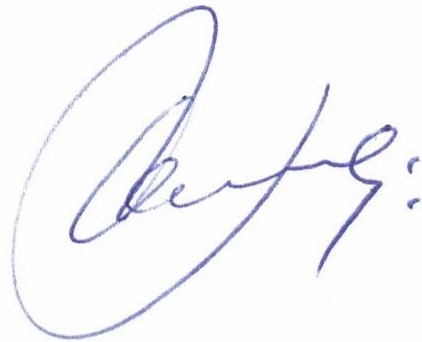 ПРИЛОЖЕНИЕСпоразумение на масиви за ползване на земеделски земи по чл. 37в, ал. 2 от ЗСПЗЗза стопанската 2021/2022 годиназа землището на с. Равногор, ЕКАТТЕ 61220, община Брацигово, област Пазарджик.ПолзвателМасив №Имот с регистрирано правно основаниеИмот с регистрирано правно основаниеИмот по чл. 37в, ал. 3, т. 2 от ЗСПЗЗИмот по чл. 37в, ал. 3, т. 2 от ЗСПЗЗИмот по чл. 37в, ал. 3, т. 2 от ЗСПЗЗСобственикПолзвателМасив №№Площ дка№Площ дкаДължимо рентно плащане в лв.СобственикАТАНАСКА СЛАВЧОВА МАДАРОВА32020.3202.388ЙТНАТАНАСКА СЛАВЧОВА МАДАРОВА32020.3660.91016.38ИПТАТАНАСКА СЛАВЧОВА МАДАРОВА20-820.531.47526.55ГХААТАНАСКА СЛАВЧОВА МАДАРОВА20-320.3801.389АИХАТАНАСКА СЛАВЧОВА МАДАРОВА20-320.151.007ГАДАТАНАСКА СЛАВЧОВА МАДАРОВА25-225.3011.662СНТАТАНАСКА СЛАВЧОВА МАДАРОВА21-121.9931.43425.81ПТКАТАНАСКА СЛАВЧОВА МАДАРОВА21-621.3911.10119.82КАДОБЩО за ползвателя (дка)6.4464.92088.56ДИМИТЪР ЙОРДАНОВ ВЕЛКОВ8-28.4113.639ЙЩАДИМИТЪР ЙОРДАНОВ ВЕЛКОВ8-28.1511.25222.54ХСАДИМИТЪР ЙОРДАНОВ ВЕЛКОВ8-28.3270.63911.50ХДВДИМИТЪР ЙОРДАНОВ ВЕЛКОВ1919.1991.02318.41НТНДИМИТЪР ЙОРДАНОВ ВЕЛКОВ1919.2000.971ДАВДИМИТЪР ЙОРДАНОВ ВЕЛКОВ20-620.5160.80614.51ДСШДИМИТЪР ЙОРДАНОВ ВЕЛКОВ20-220.5181.944АКМДИМИТЪР ЙОРДАНОВ ВЕЛКОВ20-220.5191.03618.65АГБДИМИТЪР ЙОРДАНОВ ВЕЛКОВ20-220.5200.87215.70ИЯХДИМИТЪР ЙОРДАНОВ ВЕЛКОВ2020.792.772АТТДИМИТЪР ЙОРДАНОВ ВЕЛКОВ2020.801.93534.83ГСАДИМИТЪР ЙОРДАНОВ ВЕЛКОВ2020.1570.598АТТДИМИТЪР ЙОРДАНОВ ВЕЛКОВ3131.632.09037.62ДАМДИМИТЪР ЙОРДАНОВ ВЕЛКОВ3131.621.27522.95ЛЙМДИМИТЪР ЙОРДАНОВ ВЕЛКОВ3131.650.85915.46АИПДИМИТЪР ЙОРДАНОВ ВЕЛКОВ3131.820.72313.01ДСШДИМИТЪР ЙОРДАНОВ ВЕЛКОВ27-227.1790.97517.55СКВДИМИТЪР ЙОРДАНОВ ВЕЛКОВ27-327.2171.221АЯМДИМИТЪР ЙОРДАНОВ ВЕЛКОВ2727.1390.910ЙИКДИМИТЪР ЙОРДАНОВ ВЕЛКОВ2727.2350.85515.39ИСДДИМИТЪР ЙОРДАНОВ ВЕЛКОВ2727.1560.59510.71ПДБДИМИТЪР ЙОРДАНОВ ВЕЛКОВ2727.1540.4097.36АИГДИМИТЪР ЙОРДАНОВ ВЕЛКОВ2727.2470.4027.24КСДДИМИТЪР ЙОРДАНОВ ВЕЛКОВ2727.1970.347ТДПОБЩО за ползвателя (дка)12.40215.746283.43ДИМИТЪР НЕЙЧЕВ КОЛАНЕВ22-322.1320.4227.60АТМДИМИТЪР НЕЙЧЕВ КОЛАНЕВ22-222.1301.07819.40КХКДИМИТЪР НЕЙЧЕВ КОЛАНЕВ2222.1271.404ЙХСДИМИТЪР НЕЙЧЕВ КОЛАНЕВ2222.1141.33223.98ДСГДИМИТЪР НЕЙЧЕВ КОЛАНЕВ2222.1260.94116.94КГХДИМИТЪР НЕЙЧЕВ КОЛАНЕВ2222.1240.93016.74ДКГДИМИТЪР НЕЙЧЕВ КОЛАНЕВ2222.1120.69912.58СХПДИМИТЪР НЕЙЧЕВ КОЛАНЕВ2222.1280.637ЙПСДИМИТЪР НЕЙЧЕВ КОЛАНЕВ2222.870.5499.88ДГЗДИМИТЪР НЕЙЧЕВ КОЛАНЕВ2222.1130.4898.80ДСГДИМИТЪР НЕЙЧЕВ КОЛАНЕВ2222.1110.4748.53ЯХПДИМИТЪР НЕЙЧЕВ КОЛАНЕВ2222.740.4037.25ПВКДИМИТЪР НЕЙЧЕВ КОЛАНЕВ9-39.2091.160НТКДИМИТЪР НЕЙЧЕВ КОЛАНЕВ18-1018.1910.78314.09АИПДИМИТЪР НЕЙЧЕВ КОЛАНЕВ18-1018.1920.76013.68ГАКДИМИТЪР НЕЙЧЕВ КОЛАНЕВ18-218.1891.36424.55ТЯПДИМИТЪР НЕЙЧЕВ КОЛАНЕВ18-218.1881.05719.03СКАДИМИТЪР НЕЙЧЕВ КОЛАНЕВ18-218.2260.5149.25АБПДИМИТЪР НЕЙЧЕВ КОЛАНЕВ18-218.2270.4898.80ПНВДИМИТЪР НЕЙЧЕВ КОЛАНЕВ18-818.1831.05118.92КХКДИМИТЪР НЕЙЧЕВ КОЛАНЕВ18-718.1741.66930.04ЕГКДИМИТЪР НЕЙЧЕВ КОЛАНЕВ18-718.1801.64029.52ПТКДИМИТЪР НЕЙЧЕВ КОЛАНЕВ18-718.5721.27022.86ХАКДИМИТЪР НЕЙЧЕВ КОЛАНЕВ18-718.1780.90816.34ПАХДИМИТЪР НЕЙЧЕВ КОЛАНЕВ18-718.1750.89116.04ААБДИМИТЪР НЕЙЧЕВ КОЛАНЕВ18-718.1730.2153.87АГВДИМИТЪР НЕЙЧЕВ КОЛАНЕВ18-618.1721.293НТКДИМИТЪР НЕЙЧЕВ КОЛАНЕВ9518.953.539КНМДИМИТЪР НЕЙЧЕВ КОЛАНЕВ9518.1030.4568.21ДСШДИМИТЪР НЕЙЧЕВ КОЛАНЕВ9518.1020.4498.08ПИРДИМИТЪР НЕЙЧЕВ КОЛАНЕВ9518.1040.4458.01ГАДДИМИТЪР НЕЙЧЕВ КОЛАНЕВ18-418.731.41825.52МНХДИМИТЪР НЕЙЧЕВ КОЛАНЕВ18-418.6680.535ДПГДИМИТЪР НЕЙЧЕВ КОЛАНЕВ18-418.720.3967.13НПХДИМИТЪР НЕЙЧЕВ КОЛАНЕВ18-318.761.249АТДДИМИТЪР НЕЙЧЕВ КОЛАНЕВ1818.821.12920.32ПТКДИМИТЪР НЕЙЧЕВ КОЛАНЕВ1818.5791.05318.95ИХХДИМИТЪР НЕЙЧЕВ КОЛАНЕВ1818.880.87415.73ВИСДИМИТЪР НЕЙЧЕВ КОЛАНЕВ1818.840.833КТМДИМИТЪР НЕЙЧЕВ КОЛАНЕВ1818.5770.64111.54ТИКДИМИТЪР НЕЙЧЕВ КОЛАНЕВ1818.5780.1873.37ХПХОБЩО за ползвателя (дка)10.65026.976485.55ЙОРДАН ДИМИТРОВ ВЕЛКОВ44.433.223ДАВЙОРДАН ДИМИТРОВ ВЕЛКОВ44.421.32423.83ЙЩАЙОРДАН ДИМИТРОВ ВЕЛКОВ99.1141.564СЗКЙОРДАН ДИМИТРОВ ВЕЛКОВ99.601.29523.31ЯПАЙОРДАН ДИМИТРОВ ВЕЛКОВ99.1150.5529.94СКВЙОРДАН ДИМИТРОВ ВЕЛКОВ88.2711.890ПАДЙОРДАН ДИМИТРОВ ВЕЛКОВ88.2721.19221.46ПДЗЙОРДАН ДИМИТРОВ ВЕЛКОВ88.2730.90416.27ВНАЙОРДАН ДИМИТРОВ ВЕЛКОВ88.2740.80214.44КИПЙОРДАН ДИМИТРОВ ВЕЛКОВ88.2700.5449.79ААДЙОРДАН ДИМИТРОВ ВЕЛКОВ17-417.780.96617.39СНКЙОРДАН ДИМИТРОВ ВЕЛКОВ17-317.851.00318.05ЙЩАЙОРДАН ДИМИТРОВ ВЕЛКОВ17-317.840.78314.09АГДЙОРДАН ДИМИТРОВ ВЕЛКОВ1717.651.459ЙОРДАН ДИМИТРОВ ВЕЛКОВЙОРДАН ДИМИТРОВ ВЕЛКОВ1717.641.17421.13СПТЙОРДАН ДИМИТРОВ ВЕЛКОВ17-217.561.63329.39ИДРЙОРДАН ДИМИТРОВ ВЕЛКОВ17-217.571.07719.39ТСВОБЩО за ползвателя (дка)8.13613.249238.48МАРИЯ ЙОРДАНОВА МАДАРОВА114-26.1131.18521.33ТНДМАРИЯ ЙОРДАНОВА МАДАРОВА1146.1121.838ДИДМАРИЯ ЙОРДАНОВА МАДАРОВА2653.472.183ИДБМАРИЯ ЙОРДАНОВА МАДАРОВА2653.2652.01236.22АДММАРИЯ ЙОРДАНОВА МАДАРОВА11321.2681.15920.86АИКМАРИЯ ЙОРДАНОВА МАДАРОВА11321.711.15120.72НТЩМАРИЯ ЙОРДАНОВА МАДАРОВА11321.2361.08919.60ИТДМАРИЯ ЙОРДАНОВА МАДАРОВА25121.2511.77331.91ГАЗМАРИЯ ЙОРДАНОВА МАДАРОВА251-221.6991.357АПАМАРИЯ ЙОРДАНОВА МАДАРОВА251-221.6980.3095.56ВГДМАРИЯ ЙОРДАНОВА МАДАРОВА21019.2110.872ГАДМАРИЯ ЙОРДАНОВА МАДАРОВА21019.2100.70912.76ТАДМАРИЯ ЙОРДАНОВА МАДАРОВА31020.3091.28423.11АСКМАРИЯ ЙОРДАНОВА МАДАРОВА31020.3100.923ГДХМАРИЯ ЙОРДАНОВА МАДАРОВА31020.3080.869АПАМАРИЯ ЙОРДАНОВА МАДАРОВА45020.4491.15320.75НССМАРИЯ ЙОРДАНОВА МАДАРОВА45020.4501.076ПИДМАРИЯ ЙОРДАНОВА МАДАРОВА75620.7561.40125.22ПАБМАРИЯ ЙОРДАНОВА МАДАРОВА2525.3241.49926.98ЮААМАРИЯ ЙОРДАНОВА МАДАРОВА2525.3231.400СГХМАРИЯ ЙОРДАНОВА МАДАРОВА21-221.5143.16256.92ХАКМАРИЯ ЙОРДАНОВА МАДАРОВА21-221.5131.05919.06ХТАМАРИЯ ЙОРДАНОВА МАДАРОВА21-221.5080.86715.61ЙАММАРИЯ ЙОРДАНОВА МАДАРОВА21-221.5120.83014.94АИСМАРИЯ ЙОРДАНОВА МАДАРОВА21-221.5230.780ТГКМАРИЯ ЙОРДАНОВА МАДАРОВА21-221.2450.70012.60САДМАРИЯ ЙОРДАНОВА МАДАРОВА21-221.5250.67212.10ЙМТМАРИЯ ЙОРДАНОВА МАДАРОВА21-221.5280.62411.23ПГТМАРИЯ ЙОРДАНОВА МАДАРОВА21-221.4590.61111.00СКВМАРИЯ ЙОРДАНОВА МАДАРОВА21-221.5090.55910.06БГТМАРИЯ ЙОРДАНОВА МАДАРОВА21-221.5270.5399.70АХПМАРИЯ ЙОРДАНОВА МАДАРОВА21-221.2490.4377.87ГАЦМАРИЯ ЙОРДАНОВА МАДАРОВА21-221.5260.4117.40АДКМАРИЯ ЙОРДАНОВА МАДАРОВА21-221.5100.4047.27ГИММАРИЯ ЙОРДАНОВА МАДАРОВА21-221.4620.4027.24КХКМАРИЯ ЙОРДАНОВА МАДАРОВА21-221.2470.3446.19ЙНКМАРИЯ ЙОРДАНОВА МАДАРОВА21-221.5110.3396.10ГППМАРИЯ ЙОРДАНОВА МАДАРОВА21-221.4600.2684.82СЗКМАРИЯ ЙОРДАНОВА МАДАРОВА21-221.2480.2524.54СДКМАРИЯ ЙОРДАНОВА МАДАРОВА21-321.2540.86215.52ЯАЩМАРИЯ ЙОРДАНОВА МАДАРОВА25-325.3261.10319.85ДИАМАРИЯ ЙОРДАНОВА МАДАРОВА21-421.5030.75313.55ЙИАМАРИЯ ЙОРДАНОВА МАДАРОВА21-421.5050.72713.09ТНШМАРИЯ ЙОРДАНОВА МАДАРОВА21-421.5040.69012.42ЩЯЩМАРИЯ ЙОРДАНОВА МАДАРОВА21-521.2570.3015.42ГАДОБЩО за ползвателя (дка)11.29831.640569.52НИНА ЯКОВЛЕВНА ВАНКОВА25-425.2810.92716.69НХВНИНА ЯКОВЛЕВНА ВАНКОВА25-425.5210.56910.24ГХБНИНА ЯКОВЛЕВНА ВАНКОВА20-920.7731.40625.31ПИПНИНА ЯКОВЛЕВНА ВАНКОВА20-920.7551.126ГАВНИНА ЯКОВЛЕВНА ВАНКОВА20-920.7691.098ДАСНИНА ЯКОВЛЕВНА ВАНКОВА20-920.7470.97717.59ЙАВНИНА ЯКОВЛЕВНА ВАНКОВА20-920.7490.97017.46ИАВНИНА ЯКОВЛЕВНА ВАНКОВА20-920.7320.928ИСДНИНА ЯКОВЛЕВНА ВАНКОВА20-920.330.73613.25АСАНИНА ЯКОВЛЕВНА ВАНКОВА20-920.320.704ГАДНИНА ЯКОВЛЕВНА ВАНКОВА25-525.1761.76331.73ДНДНИНА ЯКОВЛЕВНА ВАНКОВА25-525.1471.585ГАННИНА ЯКОВЛЕВНА ВАНКОВА25-525.1771.53927.70КСУНИНА ЯКОВЛЕВНА ВАНКОВА25-525.1751.41925.54СДКНИНА ЯКОВЛЕВНА ВАНКОВА25-525.1711.25422.57ТЙГНИНА ЯКОВЛЕВНА ВАНКОВА25-525.1621.140ДСКНИНА ЯКОВЛЕВНА ВАНКОВА25-525.1481.066ИДННИНА ЯКОВЛЕВНА ВАНКОВА25-525.1630.930АЙПНИНА ЯКОВЛЕВНА ВАНКОВА25-525.1640.803ААБНИНА ЯКОВЛЕВНА ВАНКОВА25-525.1780.73913.30ДГРНИНА ЯКОВЛЕВНА ВАНКОВА25-525.1720.64211.56ДКГНИНА ЯКОВЛЕВНА ВАНКОВА25-525.1830.5069.11АЙПНИНА ЯКОВЛЕВНА ВАНКОВА25-525.1700.4928.86ЙИПНИНА ЯКОВЛЕВНА ВАНКОВА27-427.1261.62329.21ДАМНИНА ЯКОВЛЕВНА ВАНКОВА27-427.1271.545ВИШНИНА ЯКОВЛЕВНА ВАНКОВА27-427.2221.31723.71НДАНИНА ЯКОВЛЕВНА ВАНКОВА27-527.1231.24722.45ЙЩАНИНА ЯКОВЛЕВНА ВАНКОВА27-527.1220.85315.35ГИАНИНА ЯКОВЛЕВНА ВАНКОВА25-625.1991.74031.32АПШОБЩО за ползвателя (дка)10.92520.719372.95 